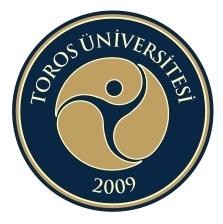 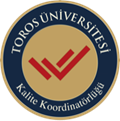 T.C.TOROS ÜNİVERSİTESİ REKTÖRLÜĞÜ                       Kalite KoordinatörlüğüGENEL BİLGİLER KOMİSYON/KURULUN AMACIBu yönerge, 2547 Sayılı Yükseköğretim Yasasına göre düzenlenen "Üniversiteler Yayın Yönetmeliği" çerçevesinde, Toros Üniversitesi tarafından basılacak ve öncelikle ders aracı olarak kullanılacak olan yayınlara (ders kitabı, yardımcı ders kitabı, çeviri ders kitabı, ders notu ve diğer yayınlar) içerik ve biçim bakımından bir standart getirilmesi ve basımı ile ilgili esasları düzenleyen hükümleri içermeyi amaçlamaktadır.KOMİSYON/KURUL ÜYELERİSÜREÇ YÖNETİMİ  Toros Üniversitesi Yayın Yönergesinin 5. Maddesinin birinci fıkrası gereği, Rektör tarafından görevlendirilecek bir Rektör Yardımcısının başkanlığında, Üniversite Yönetim Kurulunun kendi üyeleri arasından seçeceği iki öğretim üyesinden oluşan bir Üniversite Yayın Komisyonu kurulmuştur. Üniversite Yayın Komisyonu üyelerinin görev süresi iki yıldır. Toros Üniversitesi Yayın Yönergesinin 5. Maddesinin üçüncü fıkrası gereği, Üniversite Yayın Komisyonunun sekretarya görevini Kütüphane ve Dokümantasyon Daire Başkanlığı yürütür.Üniversite yayın komisyonunun görevleri aşağıdaki gibidir.Üniversite Yayın Komisyonu, yönerge esaslarına göre: a) Gelen yayın taslaklarını inceler, eserlerin nitelik ve eğitim öğretim ihtiyaçları açısından yayıma uygun olup olmadığına karar verir. b) Gelen yayın taslağının ders kitabı, yardımcı ders kitabı, teksir veya diğer kategorilerden hangisi olduğunu kararlaştırır. c) Basılma sırası, baskı adedi ve basılma şekli hakkında karar verir. ç) Basılan eserlerin maliyet ve satış fiyatını belirler. d) Üniversiteler Yayın Yönetmeliğinin ilgili maddeleri uyarınca telif haklarını hesaplar ve ödeme şeklini belirler. e) Basılan eserlerin Üniversiteler Yayın Yönetmeliğinde belirlenen kurum ve kuruluşlara dağıtımını yapar veya yaptırır. f) Üniversite yayınlarının satış, pazarlama ve dağıtımının üçüncü şahıslar ve kurumlar tarafından yapılabilmesi için şartnameler ve/veya protokoller hazırlar. g) Üniversite Yayın Komisyonu, öğretim elemanları ile diğer idari personelin hizmetlerinden yararlanabilir, gerektiğinde meslek gruplarına veya belirleyeceği diğer esaslara göre geçici alt komisyonlar kurabilir, bir başka üniversiteden veya araştırma kurumundan bir veya daha fazla sayıda görüş isteyebilir. ğ) Gerekli görülen diğer faaliyetleri yerine getirir.SÜRECİN UYGULAMASI 	Toros Üniversitesi Yayın Yönergesi gereğince yayınların aşağıdaki aşamalardan geçmesi gerek   mektedir. -Yayın taslakları, eser sahibi tarafından yazarı veya yazarları tanımlayan unsurlardan arındırılmışbiçimde, dört kopya kâğıt çıktısı ile dijital metin ve eserde yer alan görsel malzemeyi içeren CDortamında bu Yönergede belirtildiği şekilde, bağlı olduğu bölüm başkanı ve dekan / müdürünonayı ile birlikte Kütüphane ve Dokümantasyon Daire Başkanlığına teslim edilir.-Teslim sırasında Ek-2 de yer alan form kullanılır. -Yayın taslağı, Yürütme Kurulu incelendikten sonra tarafından Hakem Değerlendirme Formu ile değerlendirilmek üzere hakemlere gönderilir. -Yürütme Kurulu, yayın taslaklarını hakem raporlarının tamamlanmasından itibaren 30 gün içerisinde, bu Yönergede belirtilen görevleri çerçevesinde inceler ve hazırladıkları raporu hakemlerden gelen raporlarla birlikte Üniversite Yayın Komisyonuna gönderir. -Rapor, Ek-3 de yer alan form doldurulmak suretiyle bildirilir. -Bildiriler kitabı grubuna giren yayınlar bilimsel toplantının gerçekleştiği tarihten itibaren en geç altı ay içerisinde ilgili toplantının düzenleme kurulunca yayına hazır olarak Yayın Komisyonuna sunulur. -Formlar, Yayın yönergesinin en son sayfasında mevcuttur.Bu kapsamda yayın komisyonumuzda son değerlendirilen 10 yayın göz önüne alındığında 8 yayının bildiri kitapları olduğu görülmektedir.  10 yayın da şu şekilde değerlendirmeye alınmıştır. İlgili birimden yayın yönergesinin eki olan yayın öneri formu ve yayının bilimsel, biçimsel ve etik değerlendirilmesini içeren bir rapor ile önerilen yayın taslağı Yayın Komisyonu başkanlığına yönetim kurulu kararıyla EBYS üzerinden iletilmesi istenmektedir. Önerilen yayın, hakem değerlendirmesinden geçtiği için yürütme kuruluna gitmeden direkt yayın komisyonu tarafından değerlendirilerek yayın kararı Ek-4 doldurularak Üniversite Yönetim Kuruluna gönderilmektedir. Yayın kararı geldiği zaman Kültür ve Turizm Bakanlığından ilgili kitap için ISBN alınıp, ilgili birime bildirim yapılmaktadır. Bu bildirim yapılırken Yayın Komisyonu ekleri olan Yayın Sözleşme Formu ve Yayın Telif Hakkı Devir formu doldurulması istenmektedir. Basılı kaynak ise, basılması için gerekli işlemler yürütülerek ek olarak Yayfed’den bandrol talep edilmektedir. Basılı kaynaklar yazarlara, yayın konusunda bölümü olan tüm üniversite kütüphanelerine kargolanmaktadır. Ayrıca Mersin İl Halk Kütüphanesine 8 adet derleme kütüphanelerine gönderilmek üzere teslim edilmektedir. Elektronik ise, E-ISBN alınmaktadır.  Tüm üniversitelere ve üniversitemiz birimlerine EBYS üzerinden dağıtım yazısı yazılmaktadır. Web sitemizdeki Yeni Çıkan Yayınlar sekmesinde de yayın erişime açılmaktadır.GENEL DEĞERLENDİRME       6.1 Komisyon/kurul tarafından 2023 yılı içerisinde yapılan faaliyetlerÜniversitemiz Yayın Komisyonu Başkanlığı tarafından 10 yayın değerlendirilmiş olup, Üniversite Yönetim Kurulu kararı ile yayımlanmaları uygun bulunmuştur.10 yayına ilişkin bilgiler aşağıdaki gibidir.Ayrıca, Üniversitemiz İktisadi, İdari ve Sosyal Bilimler Fakültesi tarafından çıkarılan ‘'Toros Üniversitesi İİSBF Sosyal Bilimler Dergisi'' isim değişikliği ile ''Uluslararası Davranış, Sürdürülebilirlik ve Yönetim Dergisi'' Mühendislik Fakültesi bünyesinde hazırlanan ''Journal of Engineering and Basic Sciences''Sağlık Bilimleri Fakültesi bünyesinde hazırlanan ''Toros University Journal of Food Nutrition and Gastronomy''Sağlık Hizmetleri Meslek Yüksekokulu bünyesinde yayımlanan ''Sağlık Araştırmaları Dergisi’’ için Kültür ve Turizm Bakanlığına yapılan başvurular sonucunda E-ISSN alınmış olup, tüm Üniversitelere derginin tanıtım yazısı yazılmıştır.12.02.2024-16.02.2024 tarihleri arasında yukarıda belirtilen dergilerin editörleri ile İndeksler ile ilgili bir eğitim planlanmaktadır.6.2 Komisyon/Kurul tarafından sürecin uygulanması alınması gereken tedbirler ve iyileştirmelerİlgili uygulamalar veya kararların etkin bir şekilde yürütülmesi amacıyla 2022 yılında Dağıtım yazısıyla tüm birimlere bilgilendirme yazısı yazılmış olup, 2024 yılında tekrardan süreçlerin hatırlatılması gerçekleştirilebilir. İlgili yazılar aşağıdaki gibidir.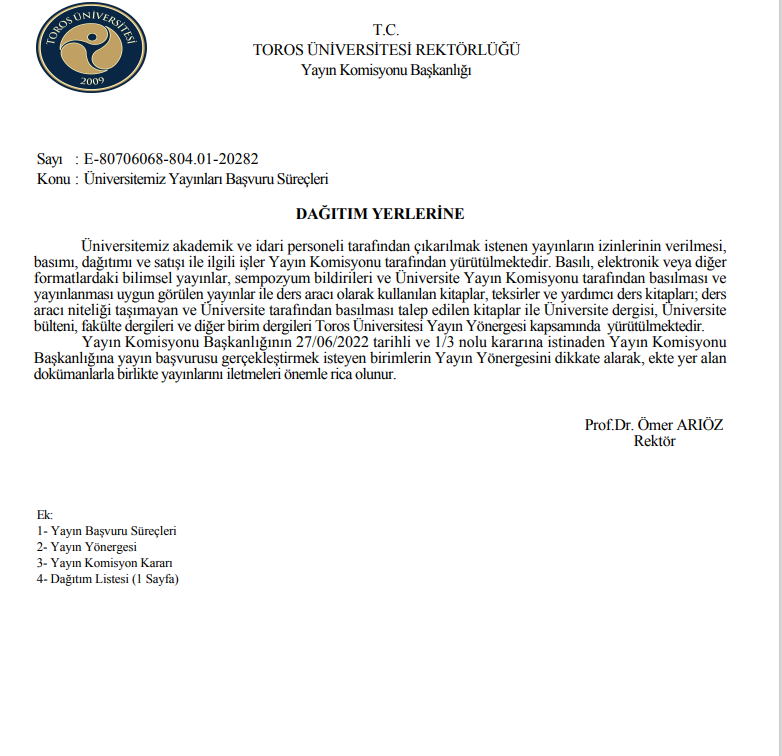 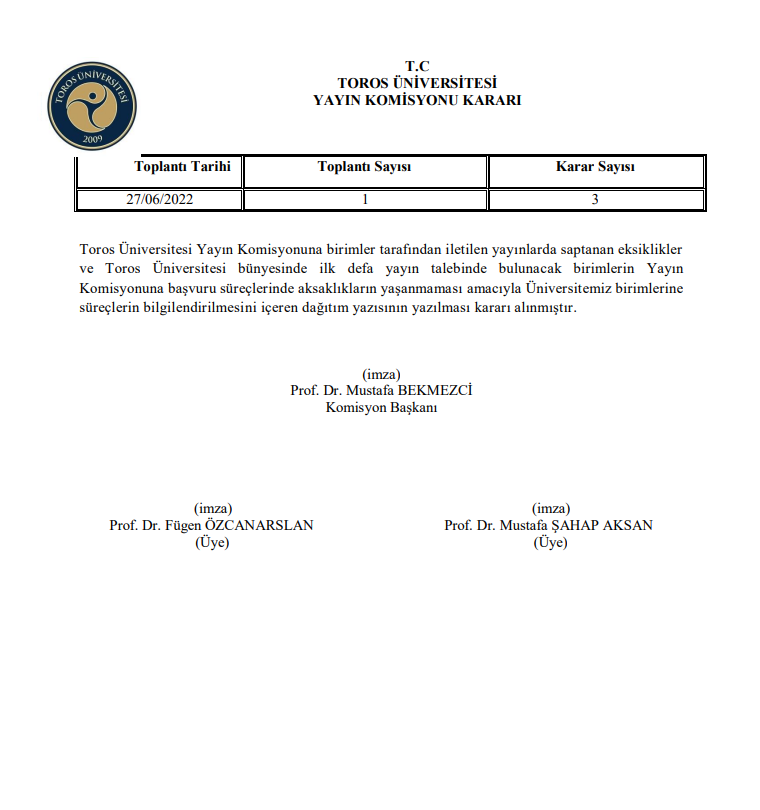 Komisyon ve Kurulun adıYayın KomisyonuYönerge, Esaslar veya Yönetmelik adıToros Üniversitesi Yayın YönergesiYayınlanma Tarihi2020Erişim Linkihttps://toros.edu.tr/storage/files/92/T%C3%9C-Yay%C4%B1n%20Y%C3%B6nergesi.pdfUnvanı, Adı SoyadıGöreviProf. Dr. Adnan MAZMANOĞLUKomisyon BaşkanıProf. Dr. Mustafa Şahap AKSANÜyeProf. Dr. Fügen ÖZCANARSLANÜyeDiler YETERRaportörÜniversitemiz Mütercim ve Tercümanlık Bölümü ile Dil Araştırmaları Uygulama ve Araştırma Merkezi
iş birliğinde 24 Aralık 2021 tarihinde “Derlem Temelli/Çıkışlı Çözümlemeler” başlıklı düzenlenen çalıştaya ilişkin hazırlanan kitap ilgi duyanların yararlanabileceği şekilde E-kitap olarak yayına hazırlanmıştır.ISBN978-605-9613-16-3Kitabın AdıDerlem-Temelli ve Derlem-Çıkışlı Çözümlemeler KitabıYazarlarAygül UçarGüner ÖzcanUmut Ufuk DemirhanNuriye ÖzerFerdane KaynarpınarSayfa Sayısı98e-yayın içinDerlem-temelli ve Derlem-çıkışlı Çözümlemeler KitabıÜniversitemiz Dil Araştırmaları Uygulama ve Araştırma Merkezi iş birliğinde hazırlanan “Kavramsal Metafor ve Metonimi Üzerine Uygulamalar” isimli kitap ilgi duyanların yararlanabileceği şekilde E-kitap olarak yayına hazırlanmıştır.ISBN978-605-9613-17-0Kitabın AdıKavramsal Metafor ve Metonimi Üzerine UygulamalarYayına HazırlayanlarYeşim Aksan
Elif Arıca Akkök
Mustafa AksanSayfa Sayısı201e-yayın içinKavramsal Metafor ve Metonimi Üzerine UygulamalarÜniversitemiz Güzel Sanatlar, Tasarım ve Mimarlık Fakültesi tarafından hazırlanan  
 “Ulusal Kahve Sempozyumu Özet Metin Bildiri” isimli kitap ilgi duyanların yararlanabileceği şekilde E-kitap olarak yayına hazırlanmıştır.ISBN978-605-9613-20-0Kitabın AdıUlusal Kahve Sempozyumu Özet Metin Bildiri KitabıEditörlerProf. Dr. Bahar TANER
Dr. Öğr. Üyesi Çağla ÖZBEK
Öğr. Gör. Betül YAPICI NANE
Öğr. Gör. Adnan AYDIN
Arş. Gör. Nasibe ULUKSayfa Sayısı36e-yayın içinUlusal Kahve Sempozyumu Özet Metin Bildiri KitabıÜniversitemiz Güzel Sanatlar, Tasarım ve Mimarlık Fakültesi tarafından hazırlanan “Ulusal Kahve Sempozyumu Tam Metin Bildiri” isimli kitap ilgi duyanların yararlanabileceği şekilde E-kitap olarak yayına hazırlanmıştır.ISBN978-605-9613-19-4Kitabın AdıUlusal Kahve Sempozyumu Tam Metin Bildiri KitabıEditörlerProf. Dr. Bahar TANER
Dr. Öğr. Üyesi Çağla ÖZBEK
Öğr. Gör. Betül YAPICI NANE
Öğr. Gör. Adnan AYDIN
Arş. Gör. Nasibe ULUKSayfa Sayısı47e-yayın içinUlusal Kahve Sempozyumu Tam Metin Bildiri KitabıÜniversitemiz Sağlık Hizmetleri Meslek Yüksekokulu Müdürlüğü tarafından hazırlanan “2. Ulusal Sağlıklı Yaşam ve Obezite Farkındalık Kongre Bildiri Kitabı” isimli kitap ilgi duyanların yararlanabileceği şekilde E-kitap olarak yayına hazırlanmıştır.ISBN978-605-9613-21-7Kitabın Adı2. Ulusal Sağlıklı Yaşam ve Obezite Farkındalık Kongre Bildiri KitabıEditörlerDr. Öğr. Üyesi Efdal OKTAY GÜLTEKİN
Dr. Öğr. Üyesi Deniz YALÇINKAYA
Dr. Öğr. Üyesi Harika TOPAL ÖNAL
Dr. Öğr. Üyesi Cem YALAZA
Dr. Öğr. Üyesi Birsen KESİK ZEYREK
Öğr. Gör. Esma GÖKÇE
Öğr. Gör. Dilan SARPKAYA
Öğr. Gör. Yağmur SÜRMELİ
Öğr. Gör. Turgay ARSLAN
Öğr. Gör. Mehtap BUĞDAYCISayfa Sayısı201e-yayın için2. Ulusal Sağlıklı Yaşam ve Obezite Farkındalık Kongre Bildiri KitabıÜniversitemiz İktisadi, İdari ve Sosyal Bilimler Fakültesi tarafından hazırlanan “3rd Internatıonal Symposıum On Sustaınable Logıstıcs “Dıgıtalızatıon” Proceeding Book” isimli kitap ilgi duyanların yararlanabileceği şekilde E-kitap olarak yayına hazırlanmıştır.ISBN978-605- 9613-22-4Kitabın Adı3rd Internatıonal Symposıum on Sustaınable Logıstıcs “Dıgıtalızatıon” Proceeding BookEditörlerProf. Dr. Köksal HAZIRDoç. Dr. Ayhan DEMİRCİDoç. Dr. Gökçe MANAVGATDr. Öğr. Üyesi Özgür Uğur ARIKANÖğr. Gör. Dr. Seçkin DOĞANSayfa Sayısı131e-yayın için3rd Internatıonal Symposıum On Sustaınable Logıstıcs “Dıgıtalızatıon” Üniversitemiz Sağlık Bilimleri Fakültesi tarafından hazırlanan “2. Uluslararası Geleneksel Gıdalar ve Sürdürülebilir Beslenme Sempozyumu Özet Metin Bildiri Kitabı” isimli kitap ilgi duyanların yararlanabileceği şekilde E-kitap olarak yayına hazırlanmıştır.ISBN9786059613231Kitabın Adı2. Uluslararası Geleneksel Gıdalar ve Sürdürülebilir Beslenme Sempozyumu Özet Metin Bildiri KitabıEditörlerDr. Öğr. Üyesi Meltem MERMERDr. Öğr. Üyesi Özlem ÖZPAK AKKUŞSayfa Sayısı103e-yayın için2. Uluslararası Geleneksel Gıdalar ve Sürdürülebilir Beslenme Sempozyumu Özet Metin Bildiri Kitabı Üniversitemiz Sağlık Bilimleri Fakültesi tarafından hazırlanan “2. Uluslararası Geleneksel Gıdalar ve Sürdürülebilir Beslenme Sempozyumu Tam Metin Bildiri Kitabı” isimli kitap ilgi duyanların yararlanabileceği şekilde E-kitap olarak yayına hazırlanmıştır. ISBN9786059613262Kitabın Adı2. Uluslararası Geleneksel Gıdalar ve Sürdürülebilir Beslenme Sempozyumu Tam Metin Bildiri KitabıEditörlerDr. Öğr. Üyesi Meltem MERMERDr. Öğr. Üyesi Özlem ÖZPAK AKKUŞSayfa sayısı673e-yayın için2. Uluslararası Geleneksel Gıdalar ve Sürdürülebilir Beslenme Sempozyumu Tam Metin Bildiri KitabıISBN9786059613262Kitabın AdıBelirsizlik ve KararYazarProf. Dr. ÖmerArıözSayfa sayısı149Yayın TürüBasılıISBN9786059613262Kitabın AdıUncertaınty And DecısıonYazarProf. Dr. ÖmerArıözSayfa sayısı149Yayın TürüBasılı